SUP	IAP/39A8/1RESOLUCIÓN 90 (Hammamet, 2016)Código abierto en el Sector de Normalización
de las Telecomunicaciones de la UIT(Hammamet, 2016)La Asamblea Mundial de Normalización de las Telecomunicaciones (Hammamet, 2016),Motivos:	El compromiso con el código abierto resulta fundamental para el rápido desarrollo y la evolución del proceso de normalización. Sin embargo, ha quedado demostrado que la Resolución 90 (Hammamet, 2016) resulta innecesaria, dado que muchas Comisiones de Estudio ya aprovechan las ventajas del código abierto a la hora de elaborar las Recomendaciones del UIT T. Por ejemplo, la Cuestión 14/15 de la Comisión de Estudio 15 del UIT-T utiliza herramientas de código abierto y desarrolla modelos YANG a partir del catálogo y el repositorio YANG del IETF. Existe un compromiso de cooperación con el IETF, el ONF, el MEF y el IEEE 802.1 para hacer avanzar las tecnologías que dependen de la explotación y el desarrollo de herramientas de código abierto.______________Asamblea Mundial de Normalización de las Telecomunicaciones (AMNT-20)Ginebra, 1-9 de marzo de 2022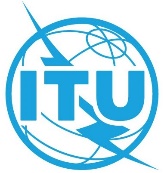 SESIÓN PLENARIAAddéndum 8 al
Documento 39-S24 de marzo de 2021Original: inglésEstados Miembros de la Comisión Interamericana de Telecomunicaciones (CITEL)Estados Miembros de la Comisión Interamericana de Telecomunicaciones (CITEL)PROPUESTA DE SUPRESIÓN DE LA RESOLUCIÓN 90PROPUESTA DE SUPRESIÓN DE LA RESOLUCIÓN 90Resumen:La Resolución 90 de la AMNT versa sobre el código abierto en el Sector de Normalización de las Telecomunicaciones de la UIT, mas muchas Comisiones de Estudio ya están comprometidas con la utilización código abierto sin que sea necesaria esta Resolución. Por consiguiente, en aras de la racionalización, la Resolución 90 puede suprimirse.